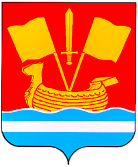 АДМИНИСТРАЦИЯ КИРОВСКОГО МУНИЦИПАЛЬНОГО РАЙОНА ЛЕНИНГРАДСКОЙ ОБЛАСТИП О С Т А Н О В Л Е Н И Еот _____________ № _______Об утверждении дополнений к схеме размещения рекламных конструкций на территории Кировского муниципального района Ленинградской области, утвержденной постановлением администрации Кировского муниципального района Ленинградской области от 16.03.2016 № 461 «Об утверждении Схемы размещения рекламных конструкций»В соответствии с Федеральным законом от 06.10.2003 № 131-ФЗ «Об общих принципах организации местного самоуправления в Российской Федерации», Федеральным законом от 13.03.2006 № 38-ФЗ «О рекламе», учитывая письмо Комитета по печати Ленинградской области от 23.06.2022 № 02-1149/2022:1. Утвердить дополнения к схеме размещения рекламных конструкций на территории Кировского муниципального района Ленинградской области, утвержденной постановлением администрации Кировского муниципального района от 16.03.2016 № 461 «Об утверждении Схемы размещения рекламных конструкций», согласно приложению.          2. Настоящее постановление вступает в силу после официального опубликования в средстве массовой информации газете «Ладога» и     размещения на сайте администрации Кировского муниципального района Ленинградской области в сети интернет.3. Контроль за исполнением настоящего постановления возложить на заместителя главы администрации по экономике и инвестициям.Заместитель главы администрациипо ЖКХ                                                                                                      М.В. НиловаДополненияк схеме размещения рекламных конструкций на территории Кировского муниципального района Ленинградской области утвержденной постановлением администрации Кировского муниципального района Ленинградской области от 16.03.2016 № 461 «Об утверждении Схемы размещения рекламных конструкций»Дополнения к схеме размещения рекламных конструкций  на территории                   Кировского муниципального района Ленинградской области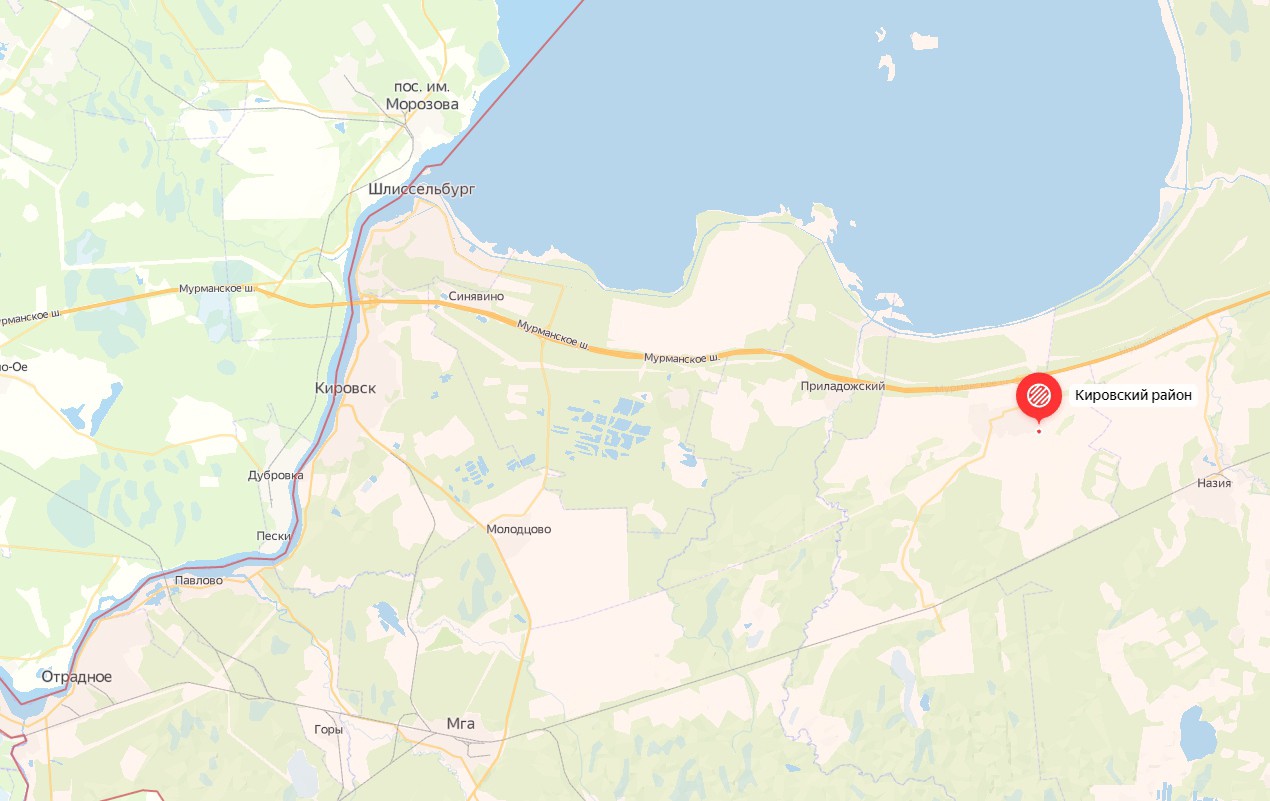 г. Кировсклист 1.1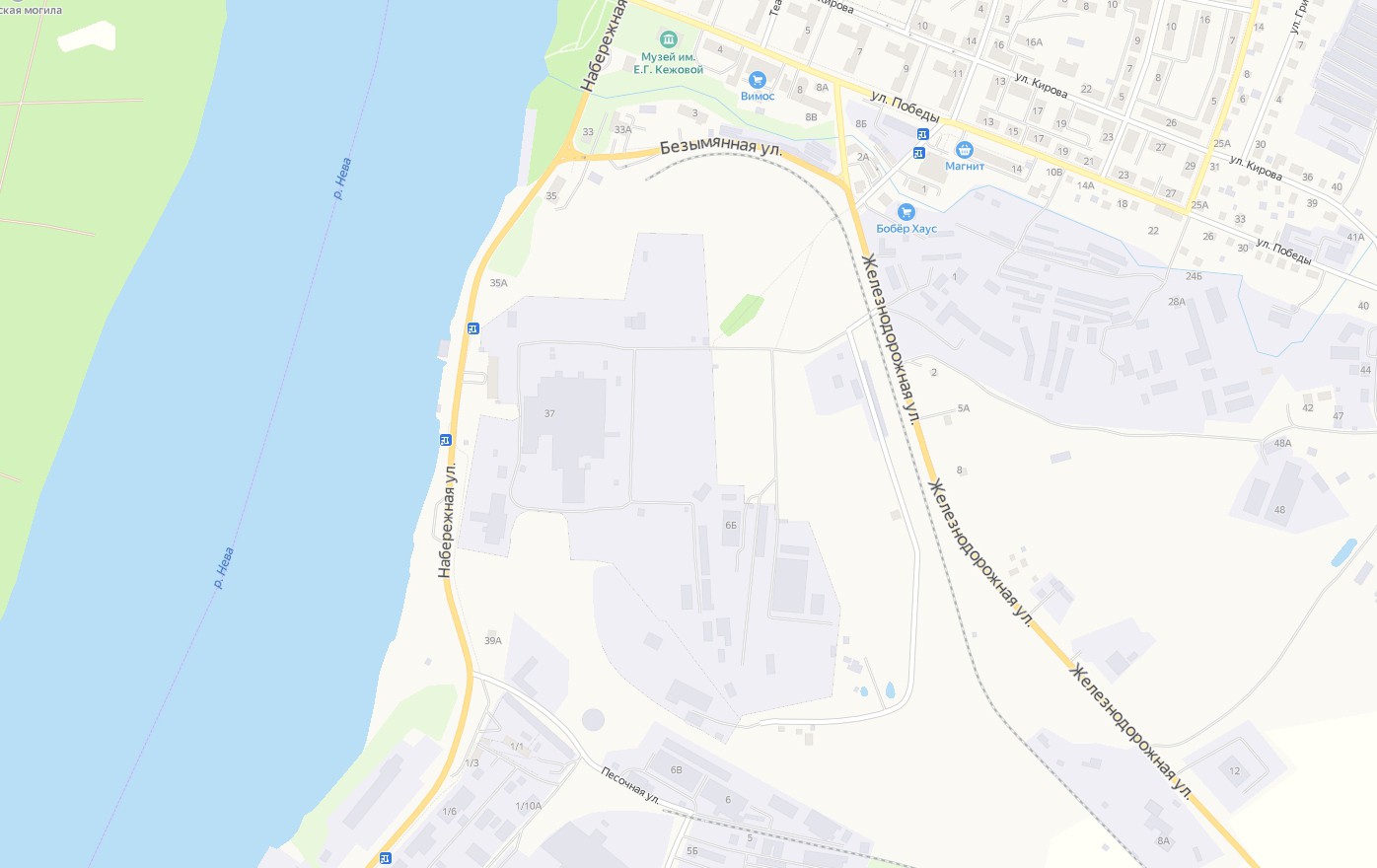 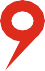 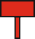 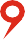 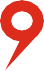 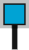 16554км166Условные обозначения:Вид рекламных конструкций:- отдельно стоящий щит формата 3мХ6мАдреса предполагаемых размещений рекламных конструкций: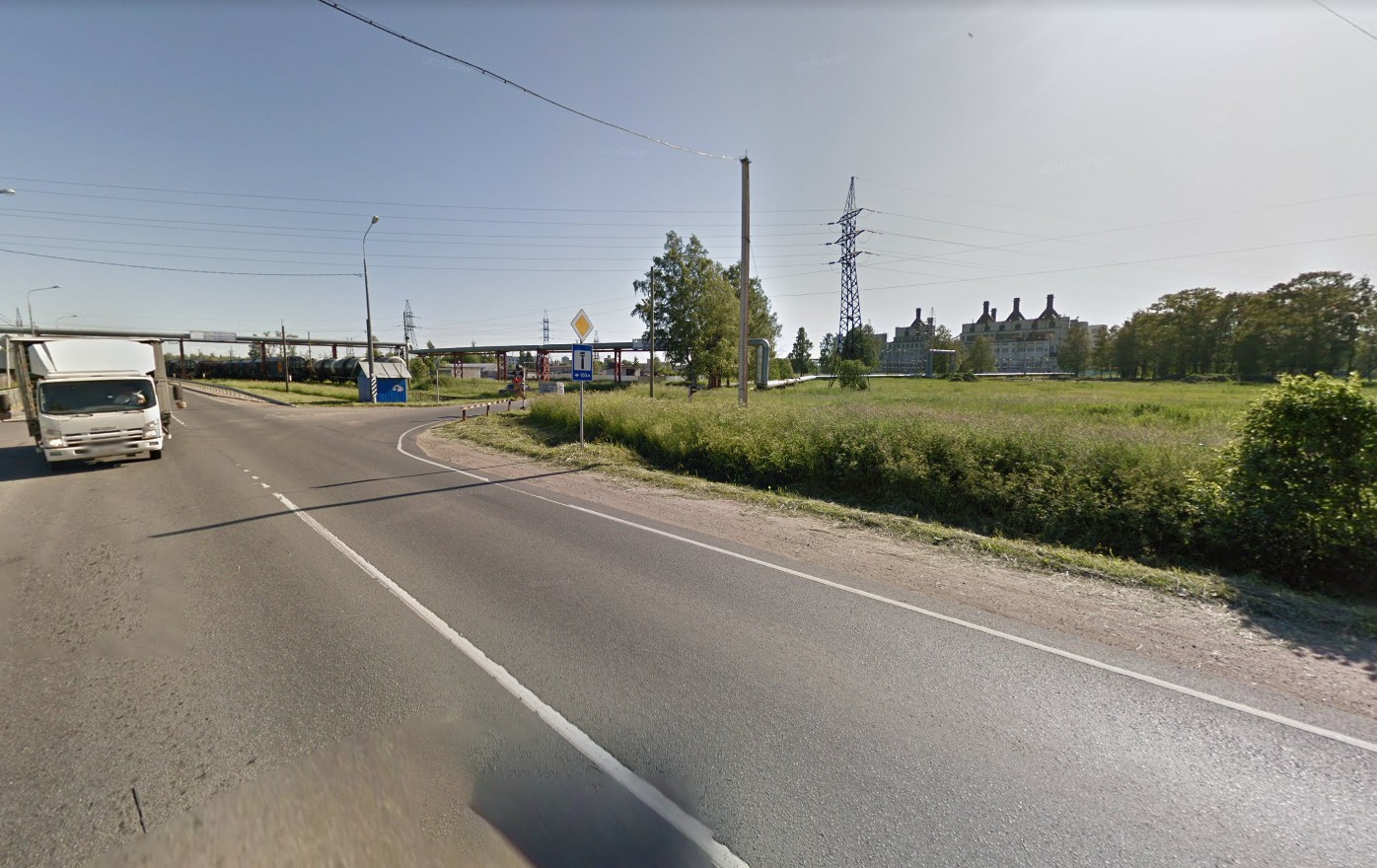 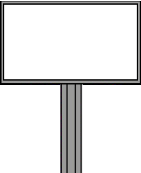 №165 - г. Кировск, ул. Железнодорожная, справа 59.869943 30.986769лист 1.2Адреса предполагаемых размещений рекламных конструкций: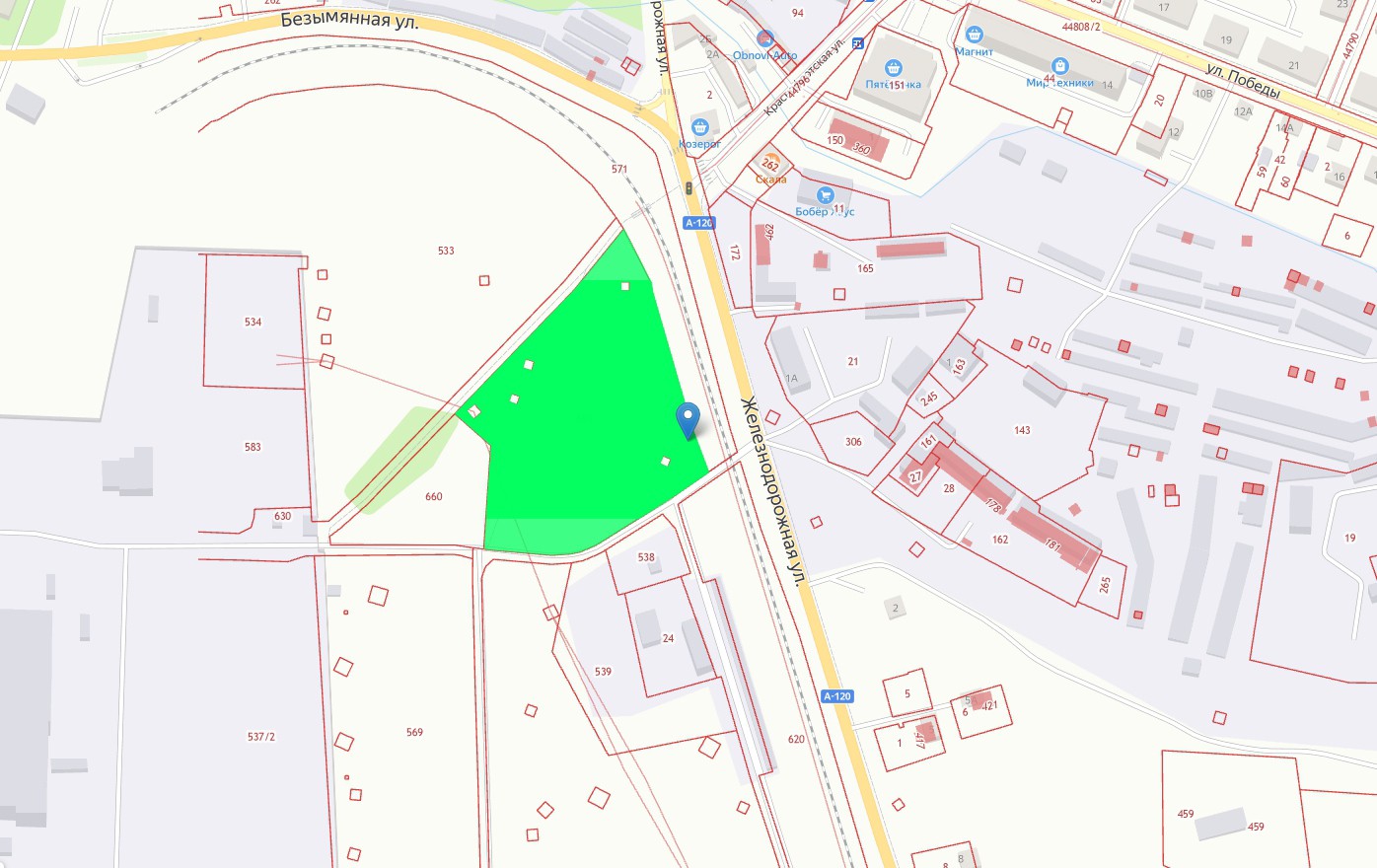 №165 - г. Кировск, ул. Железнодорожная, справа Земельный участок №47:16:0101009:659лист 1.3лист 1.4ТСОДДЖелезнодорожная ул.Адреса предполагаемых размещений рекламных конструкций: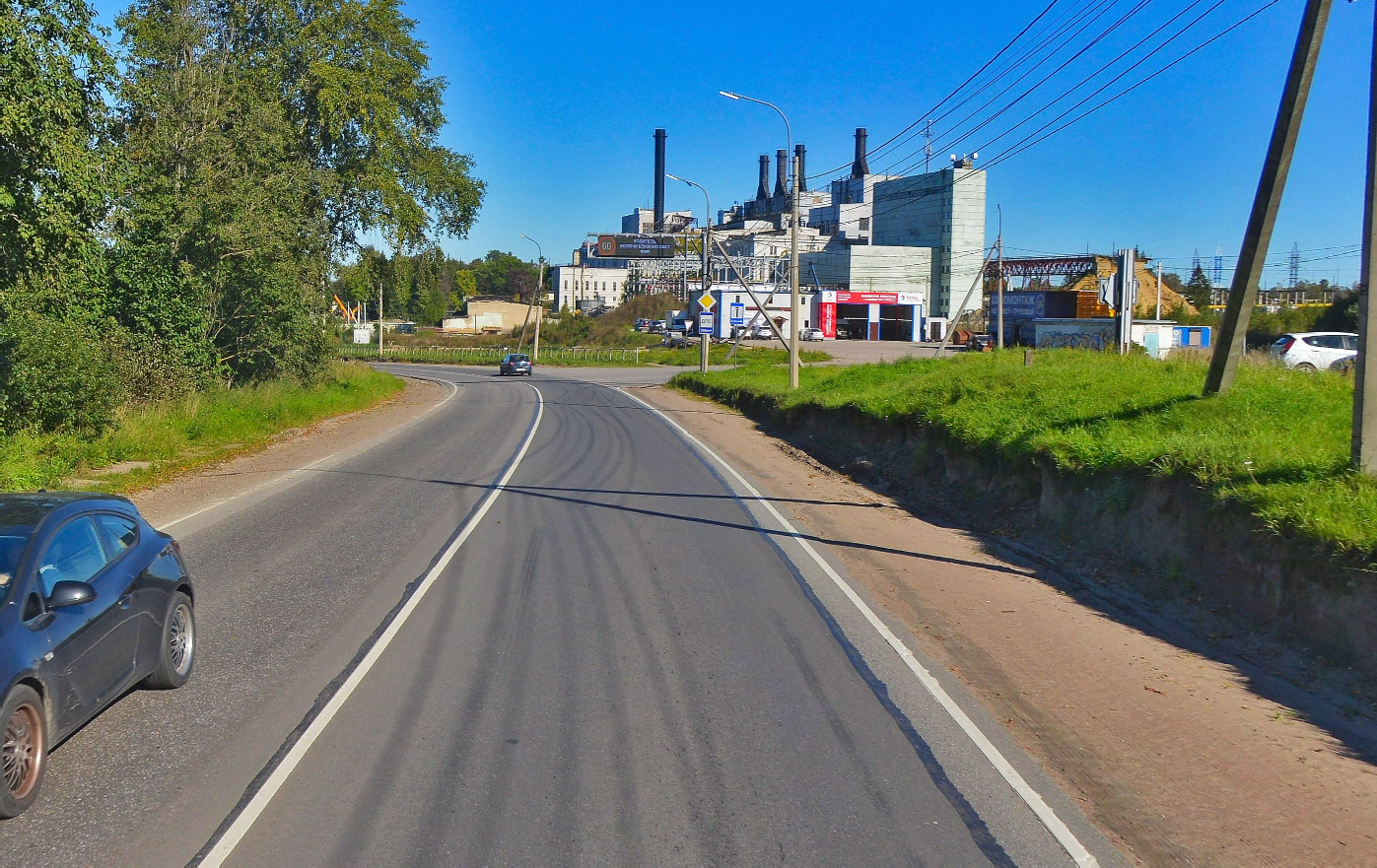 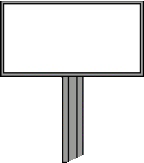 №166 - г. Кировск, 41К-121, 53км 650м, правая сторона 59.864644 30.976228лист 1.5Адреса предполагаемых размещений рекламных конструкций: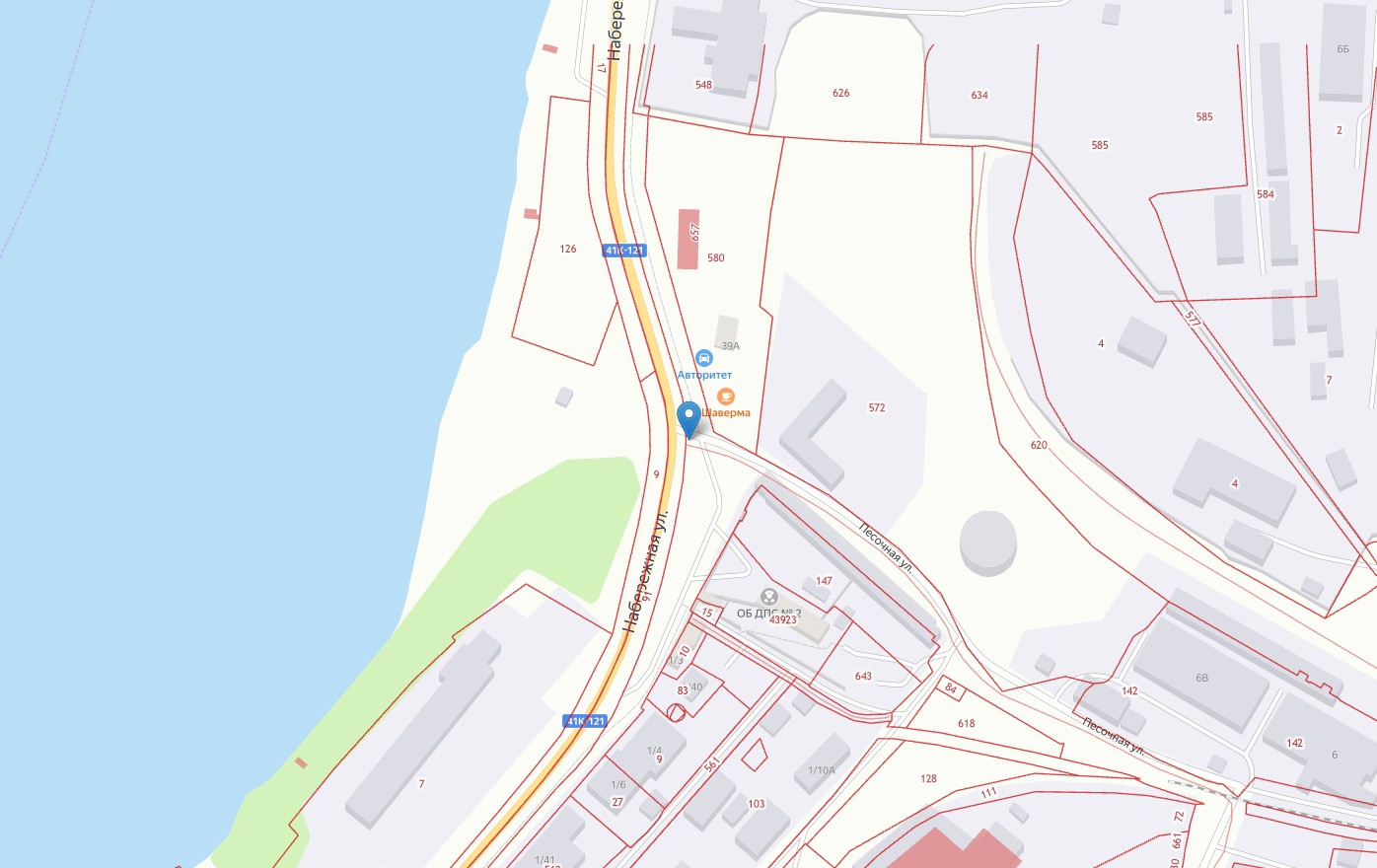 №166 - г. Кировск, 41К-121, 53км 650м, правая сторона Неразграниченная государственная собственностьлист 1.6лист 1.7ось а/дТСОДД41К-121а/д 41К-127Шлиссельбург - Нижняя Шальдиха - Путилово - ст. Назия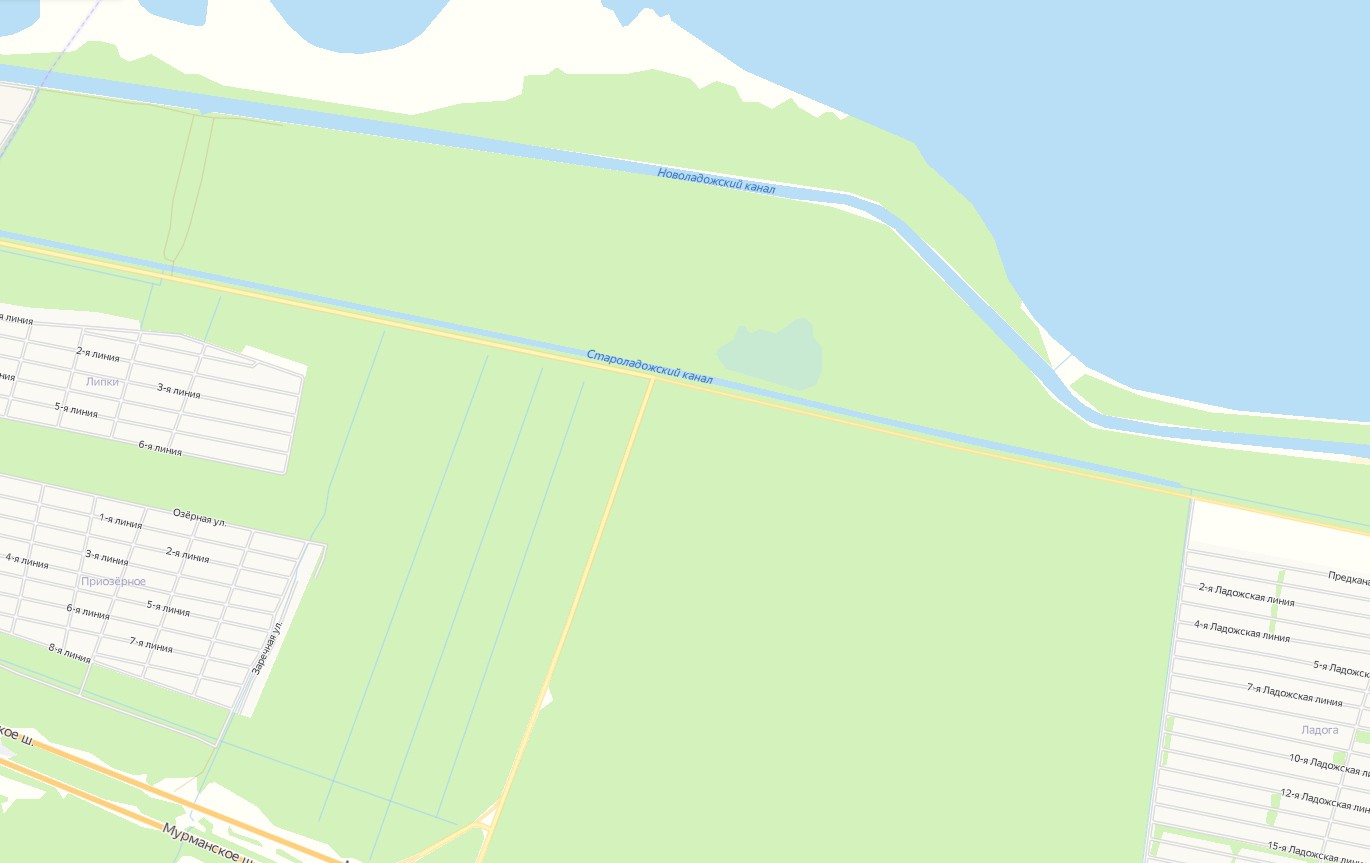 лист 2.1Адреса предполагаемых размещений рекламных конструкций: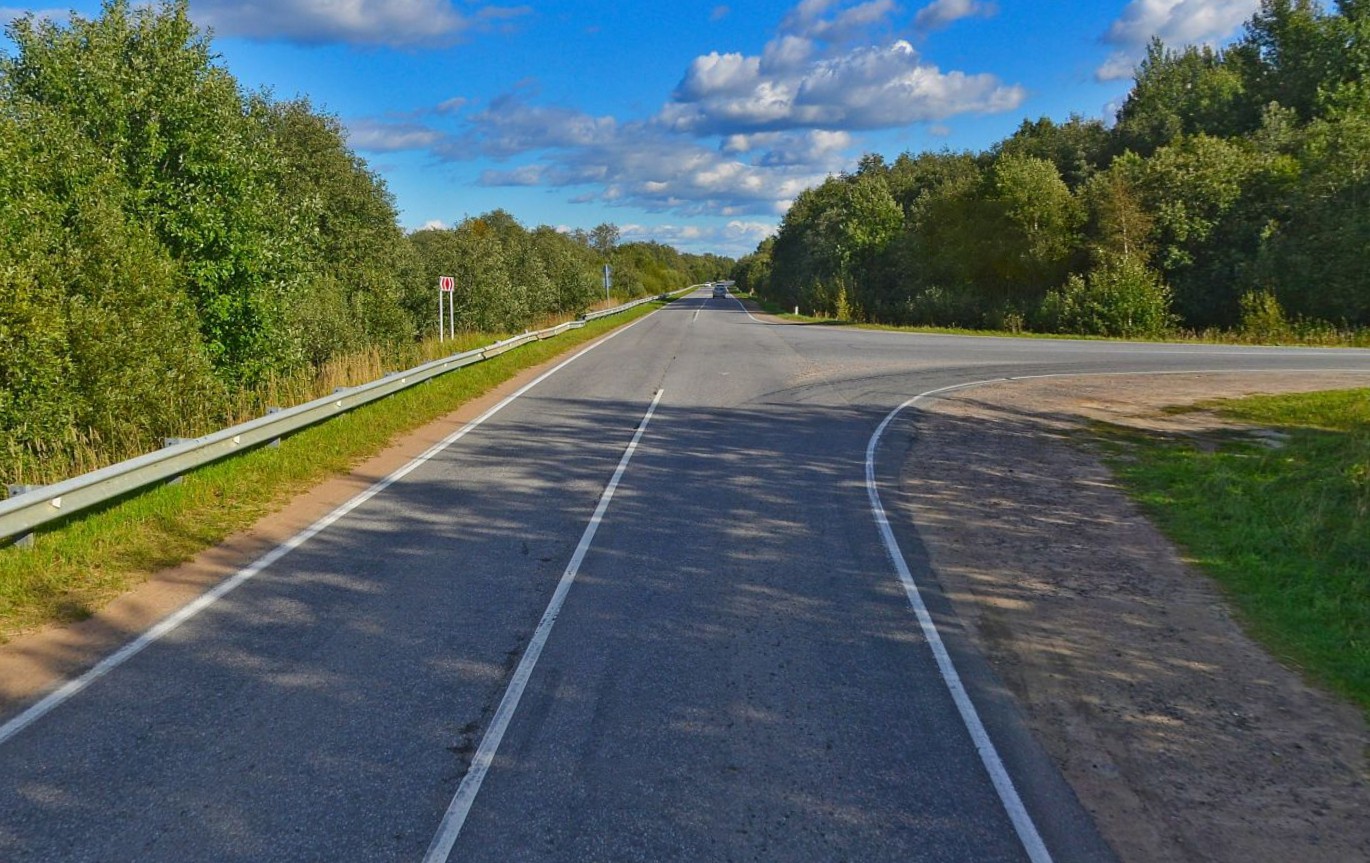 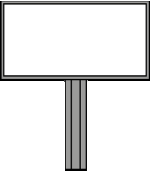 №167 - 5км 070м, а/д 41К-127, правая сторона 59.913534 31.134086лист 2.2Адреса предполагаемых размещений рекламных конструкций: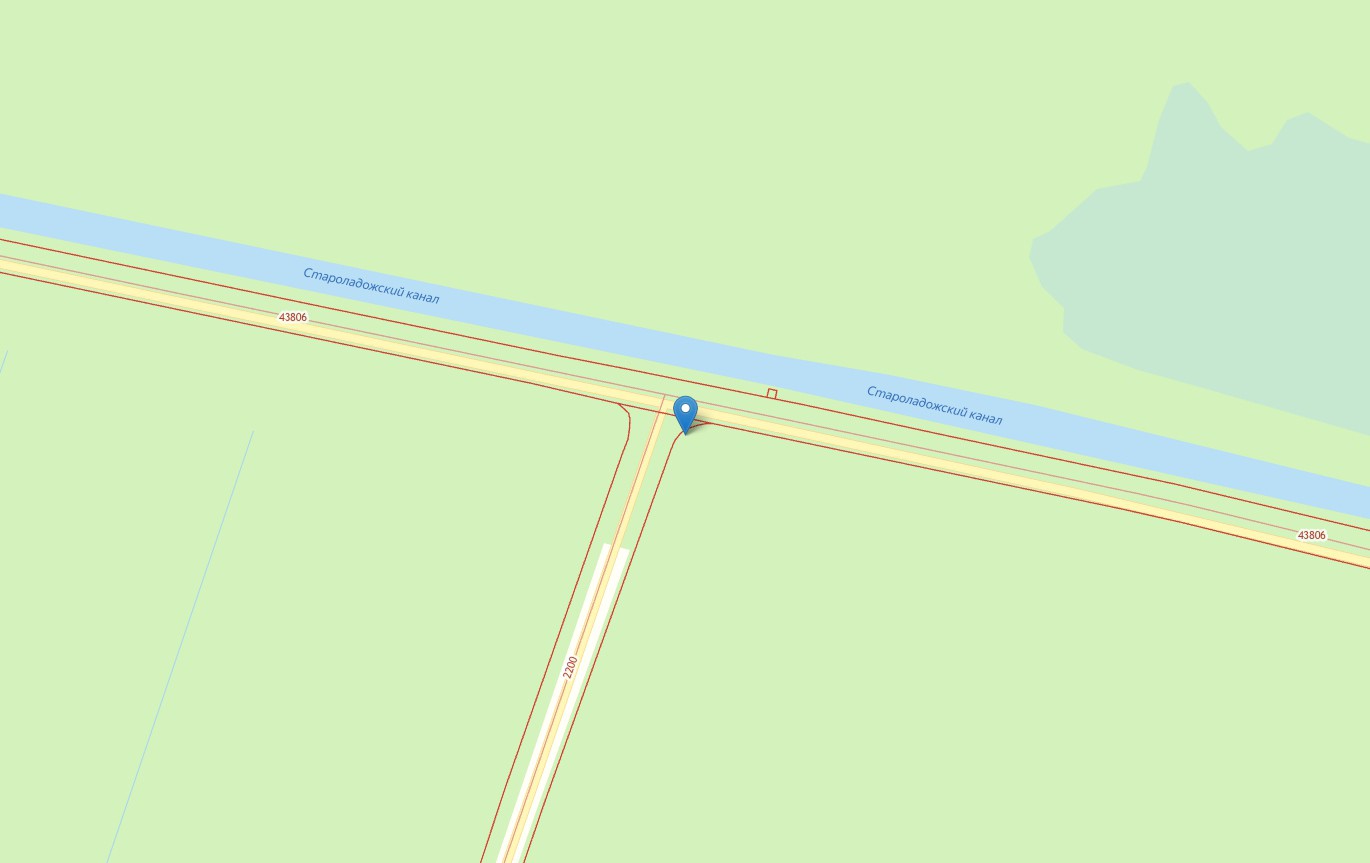 №167 - 5км 070м, а/д 41К-127, правая сторона Неразграниченная государственная собственностьлист 2.3лист 2.4ось а/дТСОДД41К-127№Место размещения рекламной конструкцииМесто размещения рекламной конструкцииМесто размещения рекламной конструкцииМесто размещения рекламной конструкцииМесто размещения рекламной конструкцииМесто размещения рекламной конструкцииПлощадь информа- ционных полейВид рекламной конструкцииТип рекламной конструкцииТехнические характеристикип/п№ рекламной конструкции в альбоме схемыразмещенияНаселенный пунктМагистраль, улица№ домаКилометражСторонаПлощадь информа- ционных полейВид рекламной конструкцииТип рекламной конструкцииТехнические характеристики1165г. Кировскул. Железнодорожнаяправая36щитдвухсторонняяотдельностоящая2166г. Кировск41К-12153км 650мправая36щитдвухсторонняяотдельностоящая316741К-1275км 070мправая36щитдвухсторонняяотдельностоящаяЗамеры рекламной конструкции (РК)Замеры рекламной конструкции (РК)Замеры рекламной конструкции (РК)Замеры дорожного знака категории Г.3.1Замеры дорожного знака категории Г.3.1Замеры дорожного знака категории Г.3.1ПараметрФактГОСТЗамерыЗнак 1Знак 2L уст р, мРасстояние от края проезжей части до ближайшей точки проекции рекламного поля300,6ЗамерыЗнак 1Знак 2L уст р, мРасстояние от края проезжей части до ближайшей точки проекции рекламного поля300,6Дорожные знаки/светофоры по ГОСТ Р 52290H р, мВысота РК от уровня проезжей части до нижнего края рекламного поля44Дорожные знаки/светофоры по ГОСТ Р 52290H р, мВысота РК от уровня проезжей части до нижнего края рекламного поля44L дз, мРасстояние от края проезжей части до дальнего края проекции дальнего знакаS уст, мРасстояние от линии Знака до места установки РК по ходу движенияL дз, мРасстояние от края проезжей части до дальнего края проекции дальнего знакаL в, м1/2 ширины полосы движения1.751,75H дз, мГабаритная высота от проезжей части по группе знаковСоответствует ГОСТ 52044-2003Соответствует ГОСТ 52044-2003Соответствует ГОСТ 52044-2003Соответствует ГОСТ 52044-2003Соответствует ГОСТ 52044-2003Соответствует ГОСТ 52044-2003Замеры рекламной конструкции (РК)Замеры рекламной конструкции (РК)Замеры рекламной конструкции (РК)Замеры дорожного знака категории Г.3.1Замеры дорожного знака категории Г.3.1Замеры дорожного знака категории Г.3.1ПараметрФактГОСТЗамерыЗнак 1Знак 2L уст р, мРасстояние от края проезжей части до ближайшей точки проекции рекламного поля80,6ЗамерыЗнак 1Знак 2L уст р, мРасстояние от края проезжей части до ближайшей точки проекции рекламного поля80,6Дорожные знаки/светофоры по ГОСТ Р 52290H р, мВысота РК от уровня проезжей части до нижнего края рекламного поля44Дорожные знаки/светофоры по ГОСТ Р 52290H р, мВысота РК от уровня проезжей части до нижнего края рекламного поля44L дз, мРасстояние от края проезжей части до дальнего края проекции дальнего знакаS уст, мРасстояние от линии Знака до места установки РК по ходу движенияL дз, мРасстояние от края проезжей части до дальнего края проекции дальнего знакаL в, м1/2 ширины полосы движения1.751,75H дз, мГабаритная высота от проезжей части по группе знаковСоответствует ГОСТ 52044-2003Соответствует ГОСТ 52044-2003Соответствует ГОСТ 52044-2003Соответствует ГОСТ 52044-2003Соответствует ГОСТ 52044-2003Соответствует ГОСТ 52044-20035км	 167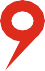 5км	 167Условные обозначения:167	Вид рекламных конструкций:              - отдельно стоящий щит формата 3мХ6м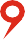 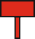 Замеры рекламной конструкции (РК)Замеры рекламной конструкции (РК)Замеры рекламной конструкции (РК)Замеры дорожного знака категории Г.3.1Замеры дорожного знака категории Г.3.1Замеры дорожного знака категории Г.3.1ПараметрФактГОСТЗамерыЗнак 1Знак 2L уст р, мРасстояние от края проезжей части до ближайшей точки проекции рекламного поля120,6ЗамерыЗнак 1Знак 2L уст р, мРасстояние от края проезжей части до ближайшей точки проекции рекламного поля120,6Дорожные знаки/светофоры по ГОСТ Р 52290H р, мВысота РК от уровня проезжей части до нижнего края рекламного поля44Дорожные знаки/светофоры по ГОСТ Р 52290H р, мВысота РК от уровня проезжей части до нижнего края рекламного поля44L дз, мРасстояние от края проезжей части до дальнего края проекции дальнего знакаS уст, мРасстояние от линии Знака до места установки РК по ходу движенияL дз, мРасстояние от края проезжей части до дальнего края проекции дальнего знакаL в, м1/2 ширины полосы движения1.751,75H дз, мГабаритная высота от проезжей части по группе знаковСоответствует ГОСТ 52044-2003Соответствует ГОСТ 52044-2003Соответствует ГОСТ 52044-2003Соответствует ГОСТ 52044-2003Соответствует ГОСТ 52044-2003Соответствует ГОСТ 52044-2003